                               						Nicole Schneider-Abbehauser Wischweg 1-26954 Nordenham-Tel. 0151-72923793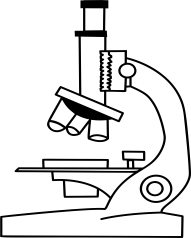 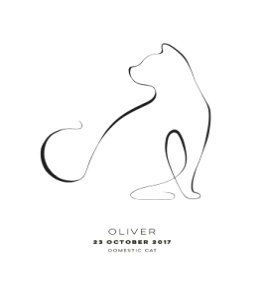 Untersuchungsbogen					Datum:§Rechtliches: Ich weise vorsorglich darauf hin, dass ich keine Medikamenten Beratung sowie Dosierungsvorschläge machen werde. Medikamente sowie eine Dosierungseinheit müssen von einem Tierarzt ausgegeben werden! Mit Ihrer Unterschrift bestätigen Sie fachliche Fragen mit einem Tierarzt zu besprechen: